國立台灣海洋大學河海工程學系108學年度第1學期邊界元素法作業11班級：河工碩一A姓名：黃乙玲學號：10852006繳交日期：2019年12月19日目錄一、Problem 1	21-1求解,其中,，並以已知修正格林函數求解驗證	2二、Problem 2	32-1求解,其中,，並以已知修正格林函數求解驗證	3一、Problem 11. 求解,其中,，並以已知格林函數求解驗證1-1  求解,其中,，並以已知修正格林函數求解驗證答：給定先以工數解法來解題以已知格林函數求解無法滿足控制方程所以此題解根本不存在。以物理來看，此桿力不平衡，所以解不存在。二、Problem 21. 求解,其中,，並以已知格林函數求解驗證2-1  求解,其中,，並以已知修正格林函數求解驗證答：給定先以工數解法來解題以已知格林函數求解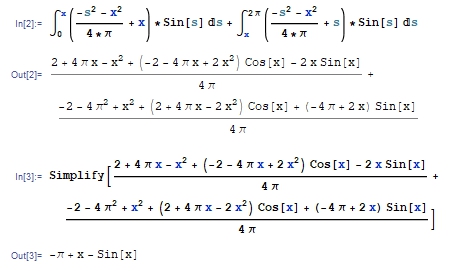 結論：不管以工數解法或是修正格林函數，兩者求得之解相同。省思：此作業可讓學生理解並不是所有問題都有答案，問題本身解可能不存在，不要呆呆的想說所有問題都能解，這也是身為一位工程師應有的sence